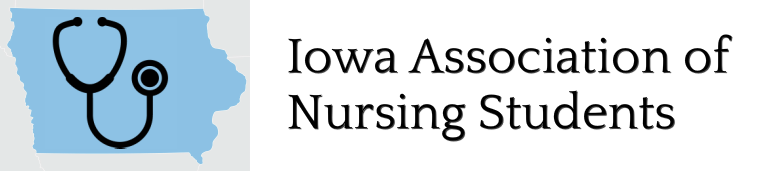 Nominations DirectorSpecial Term: March 2021 to October 2021Candidate ApplicationApplicant,Thank you for your interest in applying for the Nominations Director position with the Iowa Association of Nursing Students Board of Directors.  This position is important to our organization as you generate interest, coordinate candidates, and oversee and certify the election of candidates to the Iowa Association of Nursing Students Board of Directors. We are looking for a passionate individual to fill this vacancy and:Serve as the Chair of the Nominations and Elections Committee.Send registration packets with scholarship information to member schools.Develop a slate of candidates for each position on the Board of Directors and Executive Offices.Present candidates to membership at the Annual Convention.Coordinate the application and selection process for state consultants.I look forward to hearing from you as you discern your position and submit your application for consideration. Please see the next page for the application. Applications are due by Monday, February 15, 2021 at 12:00 PM to Marshall Muehlbauer, emailed to presidentofians@outlook.com. Signed,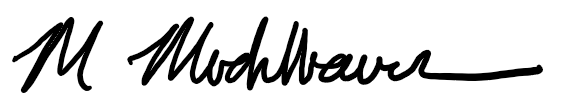 Marshall MuehlbauerPresident of the Iowa Association of Nursing Students, Chair of the Board of DirectorsMount Mercy University, Cedar Rapids, IANOMINATIONS DIRECTOR &NOMINATOINS AND ELECTIONS CHAIR APPLICATIONIOWA ASSOCIATION OF NURSING STUDENTSDES MOINES, IAName:College, University, or School of Nursing:Year of Graduation:Position: Nominations Director; Chair of the Nominations and Elections Committee (NEC)DESCRIPTION OF POSITIONIn accordance with Iowa Association of Nursing Students Bylaws Article IV Section 5.H., the Nominations Director shall:Serve as the chairperson of the Nominations Committee.Send registration packets with scholarship information to member schools.Develop a slate of candidates for each position of the Board of Directors and Executive Offices.Coordinate the application and selection for state consultant.ELIGIBILITYIn accordance with the Iowa Association of Nursing Students Bylaws Article IV Section 3, the candidate must meet the following requirements that have been modified for candidate eligibility:Only members who will be nursing students through the month of May of 2021 of this term and have active membership status shall be eligible to hold this office.No member shall hold more than one elected state position at any time and must be eligible to serve a minimum of eight (8) months.No member shall serve more than two terms on the Board of Directors.MATERIALSIncluded with this application please submit:A Resume or Curriculum Vitae (CV)A short essay addressing the following questions:Why do you feel that you would make a good candidate for this position?What contributions would you bring to the IANS Board of Directors if you are confirmed to this position?SIGNATUREI confirm that the information provided in this application is true to the best of my knowledge. I certify that my typed signature shall have the same authority as in writing.NAME:						DATE: